                                                                                                                                        D.M. n. 2170/273IL PRESIDENTEVISTO il D.P.R. del 5 gennaio 1967, n. 18 e s.m.i.;VISTO il D. Lgs. 30 marzo 2001 n. 165;VISTO il D.P.R. del 19 maggio 2010, n. 95, riguardante la riorganizzazione del Ministero degli Affari Esteri, a norma dell’articolo 74 del D.L. 25 giugno 2008, n. 112, convertito, con modificazioni, dalla L. 6 agosto 2008, n. 133;VISTA la legge 31 dicembre 2009, n. 196 “Legge di contabilità generale e di finanza pubblica”, come modificata dalla Legge n. 163 del 4 agosto 2016;VISTA la Legge  11 dicembre 2016, n.232 “Bilancio di previsione dello Stato per l’anno finanziario 2017 e bilancio pluriennale per il triennio 2017-2019”; VISTO il Decreto n. 102065 del Ministro dell'Economia e delle Finanze del 27 dicembre 2016, pubblicato sulla G.U. n. 304 del 30 dicembre 2016, supplemento ordinario n. 62, con il quale è stata effettuata la ripartizione in capitoli delle Unità di voto parlamentare relative al bilancio di previsione dello Stato per l’anno finanziario 2017 e per il triennio 2017-2019;VISTA la Direttiva Generale per l’azione amministrativa e per la gestione dei Centri di Responsabilità del Ministero degli Affari Esteri e della Cooperazione Internazionale per l’anno 2017 del 27 dicembre 2016 n. 1001/242, registrata dalla Corte dei Conti in data 2 febbraio 2017, n. registrazione 1-278;VISTO il D.M. del 21 febbraio 2017 n. 2000/59 di attribuzione delle risorse umane e finanziarie per il 2017 ai Capi Unità ed ai Capi degli Uffici di livello dirigenziale, a seguito della riorganizzazione del MAECI, a decorrere dal 16 febbraio 2017;VISTO il Decreto legislativo 18 aprile 2016, n. 50 “Attuazione delle direttive 2014/23/UE, 2014/24/UE e 2014/25/UE sull'aggiudicazione dei contratti di concessione, sugli appalti pubblici e sulle procedure d'appalto degli enti erogatori nei settori dell'acqua, dell'energia, dei trasporti e dei servizi postali, nonché per il riordino della disciplina vigente in materia di contratti pubblici relativi a lavori, servizi e forniture”, pubblicato nella G.U. Serie Generale n. 91 del 19 aprile 2016 - Supplemento Ordinario n. 10 ed in particolare gli artt. 29 e 36;VISTA la legge 19 marzo 1999, n. 80 “Finanziamento delle attività del Comitato interministeriale dei diritti dell’uomo” con la quale si provvede al finanziamento delle attività del CIDU;CONSIDERATO che uno dei principali relatori del convegno parlerà in lingua inglese e corrispondentemente non conosce la lingua italiana;CONSIDERATO che questa Amministrazione ha la necessità di avvalersi del servizio di interpretariato dall’inglese all’italiano e viceversa, in occasione  della presentazione in Italia del Rapporto Annuale dell’Agenzia europea dei  diritti fondamentali (FRA) per il 2017, in concomitanza con la celebrazione del 10 anniversario della nascita della FRA, 11 luglio 2017, MAECI Sala Aldo Moro, dalle ore 17,00 alle ore 18,30.CONSIDERATO che si rende necessario procedere alla scelta di un interprete di comprovata esperienza nel settore internazionale, con particolare riferimento ai diritti umani, che garantisca i necessari livelli di riservatezza e affidabilità cui affidare il servizio di interpretariato;VERIFICATO che per motivi di sicurezza e per garantire l’altra professionalità si fa ricorso a interpreti che garantiscano queste esigenze;CONSIDERATO il curriculum della dott.ssa Buri, e la sua esperienza in eventi analoghi;ATTESO che il costo complessivo presunto per la prestazione del servizio ammonta ad Euro 455,00 più eventuali oneri accessori e IVA ;DETERMINAdi avviare -ai sensi del predetto art. 36  il procedimento per l’affidamento dei servizi di cui alle premesse; mediante affidamento diretto. Il prezzo a base di gara è di Euro 455,00 più eventuali oneri accessori e IVA ;di definire la forma del contratto con scambio di lettere;di provvedere con successivi atti agli adempimenti necessari all’iter amministrativo-contabile;che è nominato Responsabile Unico del Procedimento il Presidente del CIDU.Roma, 6 luglio 2017									      Min. Plen. Fabrizio Petri								        ___________________________________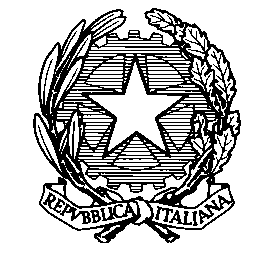 Ministero degli Affari Esteri e della Cooperazione InternazionaleCOMITATO INTERMINISTERIALE PER I DIRITTI UMANI 